Second Certification by a PsychiatristIDENTIFYING INFORMATION:Patient’s name: ______________________________________________________________Date of birth: ________________________________________________________________   Patient’s Current Location:Brattleboro Memorial Hospital Copley HospitalCentral Vermont Medical CenterGifford Medical CenterGrace Cottage Hospital Mt. Ascutney HospitalNorth Country Hospital Northeastern Vermont Regional HospitalNorthwestern Medical CenterPorter Hospital Rutland Regional Medical CenterSouthwestern Vermont Medical CenterSpringfield Hospital University of Vermont Medical CenterOther: _______________________________________________________________In-person examination   Telemedicine examination MENTAL STATUS EXAM:Consciousness   Alert       Lethargic        Somnolent      Stuporous     Other:	Orientation        Intact      Impaired (describe:__________________________________)      Appearance       ____________________________________________________________Attitude        Cooperative      Uncooperative       Guarded      Other:_________________Attention/Concentration        Good        Fair       PoorPsychomotor        Normal     Slowed     Activated    Agitated    Involuntary MovementsEye Contact         Good      	   Fair           PoorSpeech          Normal       Pressured       Rapid       Loud       Slowed       Soft        Paucity      Mute       Slurred      Other: _______________________________________Mood     __________________________________________________________________Affect    ___________________________________________________________________Memory         Intact        Impaired (describe:____________________________________)Thought Process/Content:   Logical       Goal Directed     Concrete      Circumstantial      			  Tangential     Loose Associations       Poverty         Blocking         Slow       			  Flight of Ideas     Grandiosity       Paranoid ideation        DelusionsPerception    Normal           Hallucinations   Ideas of Reference: Insight      	  Good              Fair         PoorJudgment      Good              Fair         PoorSuicidal Ideations        No          Yes Describe:Homicidal Ideations     No         Yes       Describe:EVIDENCE OF ACUTE OR THREATENING DANGEROUS BEHAVIOR (includes recent events, evidence that the person’s behavior poses a danger of imminent harm to self or others):EVIDENCE OF MENTAL ILLNESS CONNECTED TO BEHAVIOR IN SECTION III:DSM-5 DIAGNOSIS:___________________________________________________________________________I certify that I have today examined this patient ___________________________ and in my opinion, this patient           is    is not (check one) a person in need of treatment.  I base this opinion on my own examination and on review of the assessment and paperwork done by the physician who initiated the EE process and review of the application for the emergency examination.  I have made the statements in this certificate under the pains and penalties of perjury.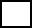 ___________________________________		Date:____________________________Certifying Psychiatrist Signature___________________________________		Time:___________________________Certifying Psychiatrist Name Certifying Psychiatrist Address:Brattleboro Retreat [1 Anna Marsh Lane, Brattleboro, VT 05302] Central Vermont Medical Center [130 Fisher Road, Berlin, VT 05602] Rutland Regional Medical Center [160 Allen Street, Rutland, VT 05701] University of Vermont Medical Center [111 Colchester Avenue, Burlington, VT 05401] Vermont Psychiatric Care Hospital [350 Fisher Road, Berlin, VT 05663] Windham Center at Springfield Hospital [1 Hospital Court #12, Bellows Falls, VT 05101] White River Junction VA Medical Center [215 North Main Street, WRJ, VT 05009]Other:____________________________________________________________Please fax completed form to VPCH Admissions: 802-828-2749